Zadatci – Crtanje u Pythonu (6. razred)Izradi program koji crta dva kvadrata. Prvi kvadrat je duljine stranica 200, vanjski bridovi su mu u crvenoj boji, dok mu je ispuna u žutoj. Drugi kvadrat je duljine 150, vanjski brid mu je zelene boje, dok mu je ispuna žute boje.Izradi crtež koji se sastoji od pravokutnika duljine stranica 200 i 80, trokuta duljine stranice 80 i peterokuta duljine stranice 100. Boja olovke je žuta, ispuna pravokutnika crvena, ispuna trokuta zelena, ispuna peterokuta plava.Izradi zastavu Sudana. NAPOMENA: Prilikom bojanja elemenata koji se nalaze jedan u drugome uvijek ostaje ispuna onog koji je zadnji nacrtan.Izradi program koji crta 4. pravokutnika kao na slici. Duža stranica pravokutnika je 100, dok je dulja 60, boja olovke je crvena.Izradi program koji crta 4 trokuta kao na slici. Duljina stranice trokuta je 100. Zadatak se može riješiti s jednostrukom ili dvostrukom petljom.Izradi program koji crta trokut(žuta ispuna, crveni vanjski rub), četverokut(plava ispuna, zeleni vanjski rub),peterokut(žuta ispuna, plavi vanjski rub) i šesterokut(pink ispuna, crveni vanjski rub) kao na slici.Nacrtaj četiri trokuta koji su jedan od drugog razmaknuti za 90 stupnjeva (pravi kut) te tako tvore kvadrat u sredini. Duljina stranice trokuta je 150. Program napraviti uz pomoć dvije petlje.Nacrtaj šest peterokuta koji su jedan od drugog razmaknuti za 60 stupnjeva te tako tvore šesterokut u sredini. Duljina stranice peterokuta je 100. Program napraviti uz pomoć dvije petlje.RješenjeNakon pokretanja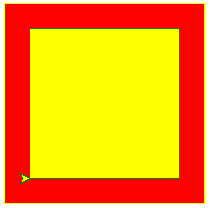 RješenjeNakon pokretanja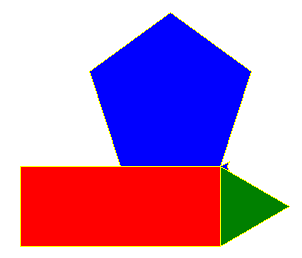 RješenjeNakon pokretanja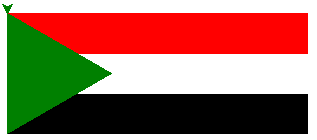 RješenjeBez dvostruke petljeS dvostrukom petljom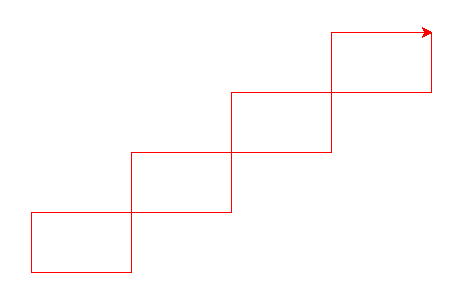 RješenjeBez dvostruke petljeS dvostrukom petljom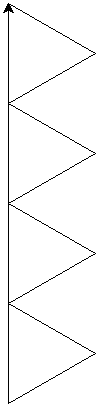 RješenjeNakon pokretanja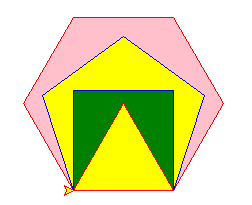 Rješenje Nakon pokretanja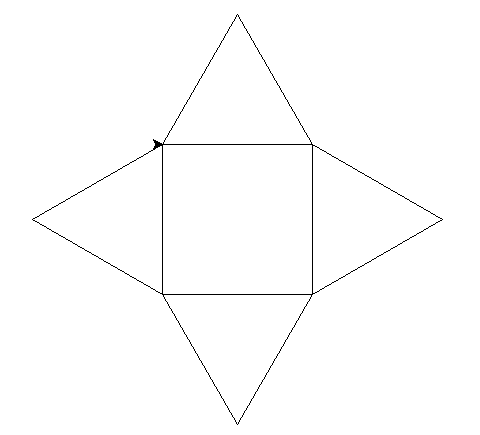 Rješenje Nakon pokretanja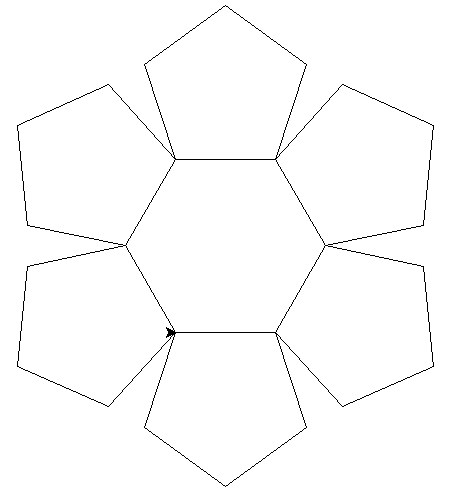 